Dzień 4: Małe i duże zwierzęta – (rozpoznawanie i podawanie nazw zwierząt dorosłych i młodych,  rozwijanie aparatu mowy poprzez ćwiczenia dźwiękonaśladowcze).„Koniki” zadaniem dziecka jest naśladowanie, to co usłyszy w piosence.https://www.youtube.com/watch?v=qjPRAGyeYJA„Rodzina zwierząt” - zabawa dydaktyczna. Rodzic pokazuje obrazki przedstawiające zwierzęta z wiejskiego podwórka: krowę, świnię, kurę, konia, cielaka, źrebaka, kurczaka, prosiaka. Dziecko ogląda obrazki z dorosłymi zwierzętami i ich dziećmi. Podają ich nazwy i łączą je w pary. Naśladują poruszanie się zwierząt oraz głosy, które wydają. 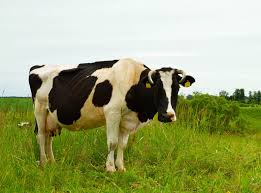 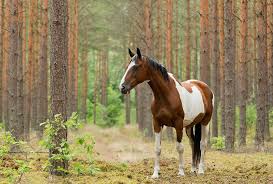 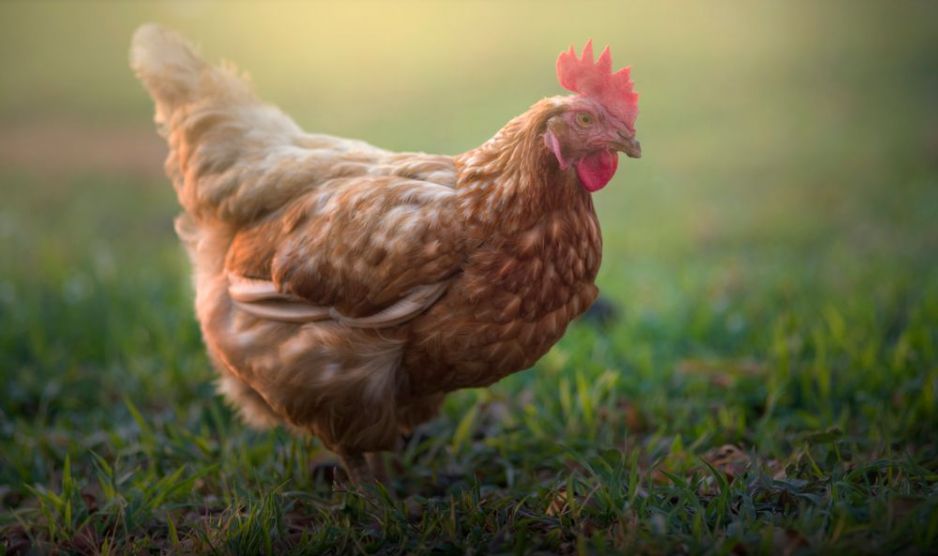 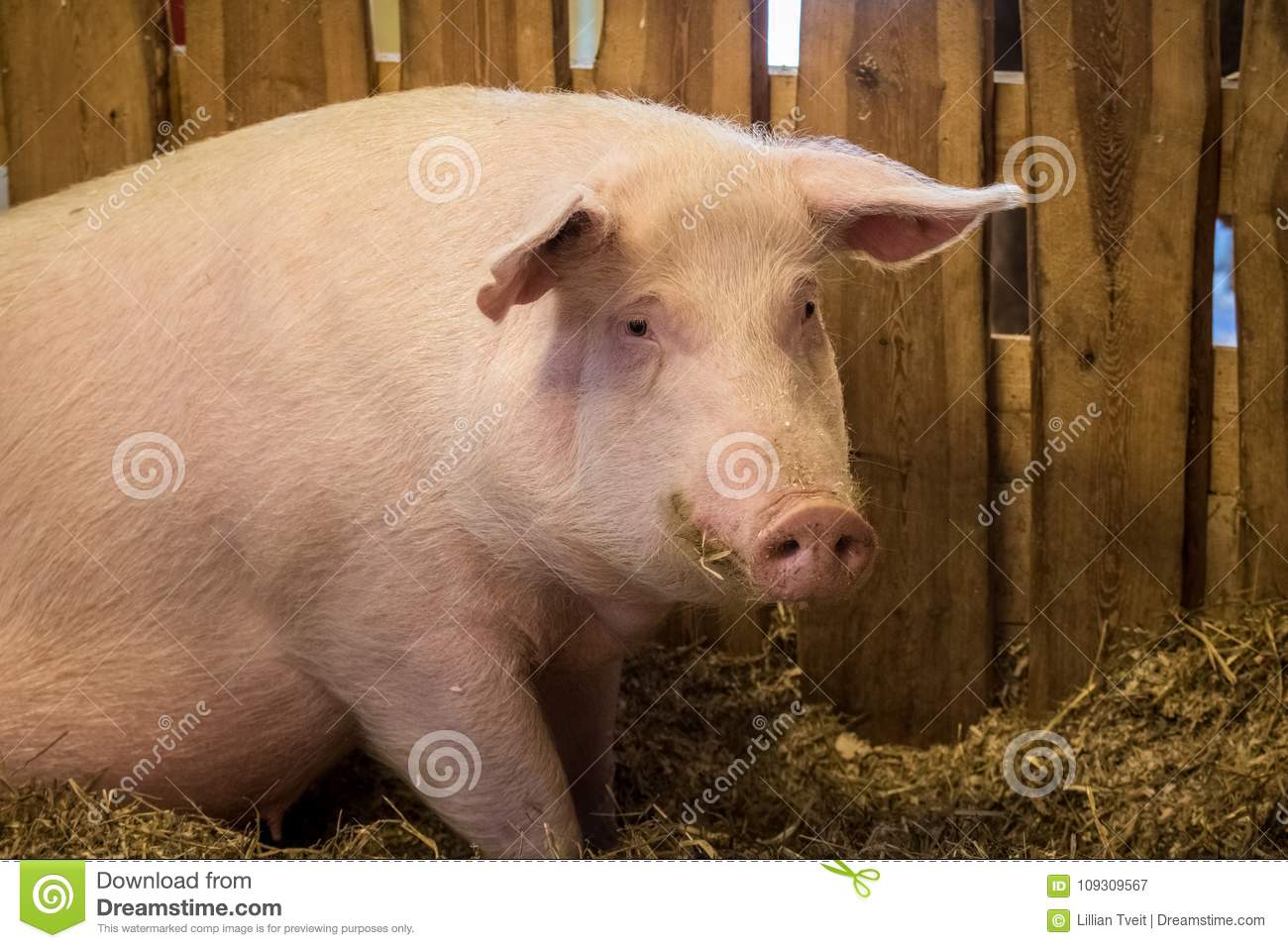 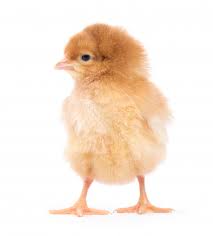 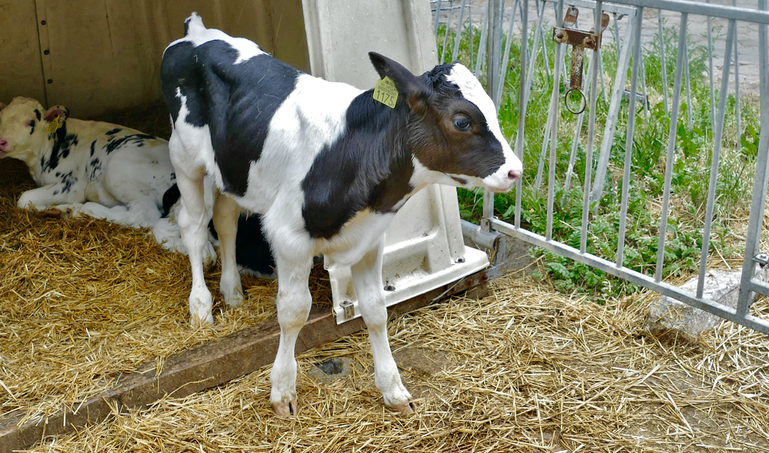 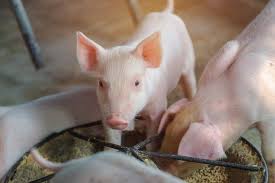 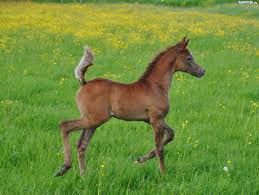 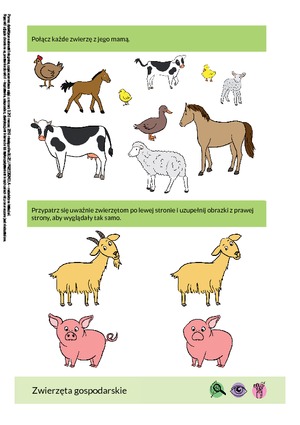 Chodzi kurka –  proszę o przeczytanie dziecku wiersza I. Salach połączone z rozmową na temat jego treści. 
Chodzi kurkaIwona Salach Chodzi kurka po ogródku,
małe ziarnko trzyma w dzióbku.
A dla kogo? A dla dzieci,co gromadka za nią leci.Po ogródku chodzi kurkai pazurkiem czyści piórka, a za kurką kogut – tatko pilnie strzeże swego stadka.Pytania do wiersza:Jakie zwierzątko chodziło po ogródku?Dla kogo kura niosła ziarenka?Kto latał za kurką?Kto pilnował stada?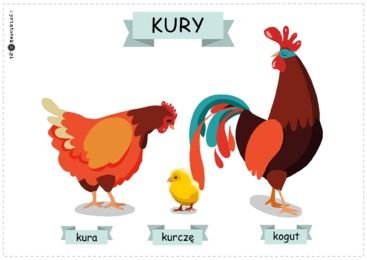 Posłuchajcie piosenki, spróbujcie naśladować.
https://www.youtube.com/watch?v=DK9CBPH86Q4Wycieczka 
sł. i muz. Katarzyna KulinowskaKiedy słonko jasno świeci, ( dziecko podnosi rączki do góry i opuszcza na dół)na wycieczkę idą dzieci . (dziecko maszeruje)Idę ja, idziesz ty, kaczki, koty, kury, psy. (dziecko maszerując pokazuje na siebie, na drugą osobę)Kaczka: kwa, kwa, kwa. ( dziecko naśladuje głos kaczki)Kotek: miau.   (dziecko naśladuje głos kotka)Kura: ko, ko, ko.   (dziecko naśladuje głos kury)A piesek: hau.   (dziecko naśladuję głos psa)Proszę o wykonanie pracy zgodnie z poleceniem z karty pracy 2.16.
Miłej zabawy życzy Pani Madzia i Pani Beata. 